COUNTY OF LOS ANGELES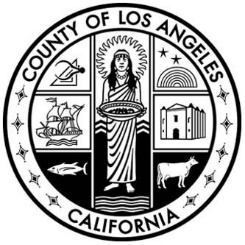 DEPARTMENT OF PUBLIC WORKSBUILDING AND SAFETY DIVISION“To Enrich Lives Through Effective and Caring Service”CERTIFICATION OF THE CONDITION OF THE EXISTING FOUNDATION SYSTEM IN A FIRE DAMAGED STRUCTUREThis form is to be submitted with the building permit application to repair or reconstruct a fire damaged structure where the existing foundation is to be reused when the existing foundation and the soil immediately adjacent to the foundation was exposed to fire.  Foundation shall include footings, piers, grade beams, retaining walls and any other concrete or masonry elements that support the building.  This form must be completed by a California licensed civil or structural engineer who is knowledgeable in fire damaged concrete.Civil Engineer Performing InspectionName:  ________________________________________________Company Name:  ________________________________________Address:  ______________________________________________City:  _____________  Zip:  _______  Telephone:  ______________Foundation InspectionCondition of concrete (color)	 Normal concrete color,  Location(s):__________________________________________________	 Tan,  Location(s): __________________________________________________	 Grey,  Location(s): __________________________________________________	 Buff,  Location(s): __________________________________________________Deformation or cracks found  Yes				 NoFurther evaluation required?  No  Yes. Recommend a type of test to be performed		  Schmit Hammer		  Suniscope		  Others (Attach test results to this form)Type of Footing  Isolated spread footing  Continuous wall (Spread or ‘T’)  Pier & Grade Beam  Retaining wallDepth of footing (Spread or ‘T’ Footing)  Insufficient 			  Sufficient for:						  1 Story					  2 Story					  3 StoryWidth of Footing (Spread or ‘T’ Footing)  Insufficient 			  Sufficient for:						  1 Story					  2 Story					  3 StoryCondition of Footing  Plumb			  Out of Plumb  Level	 			  RotatedGeotechnical InspectionSlope Stability 	No Slope (Flat)	Existing Slope, 1 vertical to ______ horizontal	Stable	Unstable (visible signs of erosion exist)Recommendations and Conclusions	No repairs appear to be required. The foundation is suitable for _____ stories. 	Recommend demolition of existing foundation and construction of a new foundation.	The repairs described below are recommended.The Following Information Shall Be Attached	Scaled drawings of existing conditions, plan and sections.	Photographs of existing conditions.	Drawings to scale of proposed repair or correction.	Test report (Where tests are performed)Civil Engineer’s CertificationI certify that the field inspection necessary to complete this form was performed by  myself and I am knowledgeable and experienced in inspection of fire damaged concrete. I also certify to the best of my professional knowledge, that the information and recommendations on this form was based upon acceptable engineering and practice.Signature: ________________________Date: ____________________________							    __________________________________							    Professional Engineer Stamp & SignatureProperty Address:Additional Observation / Comments:Additional Observation / Comments:Suggested repairs to foundation: